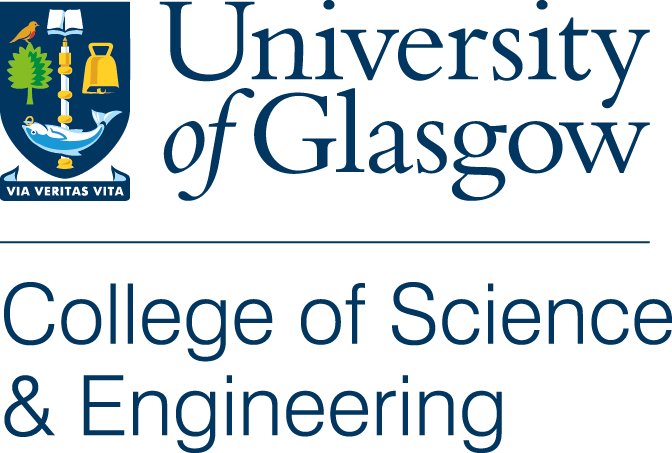 Outcome of ReviewThis form is to be completed by the review panel after the review meeting (mini-viva). It should be sent by email to the School Office who will collate forms for return to the Graduate School. Forms must be returned to the GS by 30th June.Please provide details of the format of the review meeting and the membership of the review panel below:Please provide a brief summary of the discussion within the review panel and of the feedback passed to the student (and supervisor, if relevant).Has the student undertaken sufficient transferable skills training activity and obtained the requisite number of credits? Year of study	FT		PT1		8		42		6		43		Optional		34		Optional		3	Issues/comments on progress form of which Graduate School should be aware (eg. additional training requirements etc)Please tick the appropriate box in accordance with your recommendation to Graduate School and supply additional information where required Please inform student of your recommendation at the end of the review meeting (or within three days of review meeting if further discussions with supervisor are needed)1. We RECOMMEND that the student be permitted to register for the coming session	2. We RECOMMEND that the student be permitted register for the coming session subject to the following minor actionsProvide below details of minor actions required and attach documentation as appropriate:3. We RECOMMEND that the student be permitted to register ONLY if the following substantial action is undertaken and a satisfactory Progression Achievement Plan is submitted. 	Please note: The Review Panel Examiner should check that actions have been completed by the deadlines.  
Please attach additional documentation, as necessary. 
Provide below details of actions required and attach documentation as appropriate (n.b. It is vital that students are aware if whether or not reports need resubmitted and the deadlines for any additional work. Please also indicate if an additional viva is required and when this should be held) :4. We recommend that the student be EXCLUDED FROM FURTHER STUDY	Please attach all relevant documentation to support this recommendation. 
N.B. In the case of recommendations 3 or 4, the decision should be discussed with the supervisor and must be corroborated by the PG Convener.Student nameStudent IDDate of reviewSchoolSigned (review panel Convener)DateSigned (Review panel examiner)Date